Lesson observation discussions          Context of the lesson                        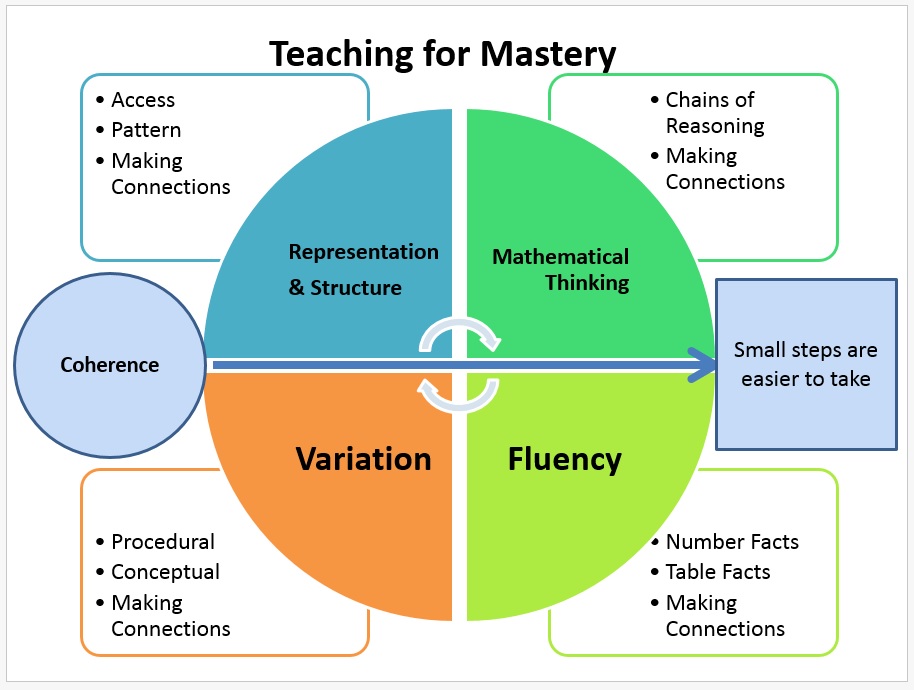 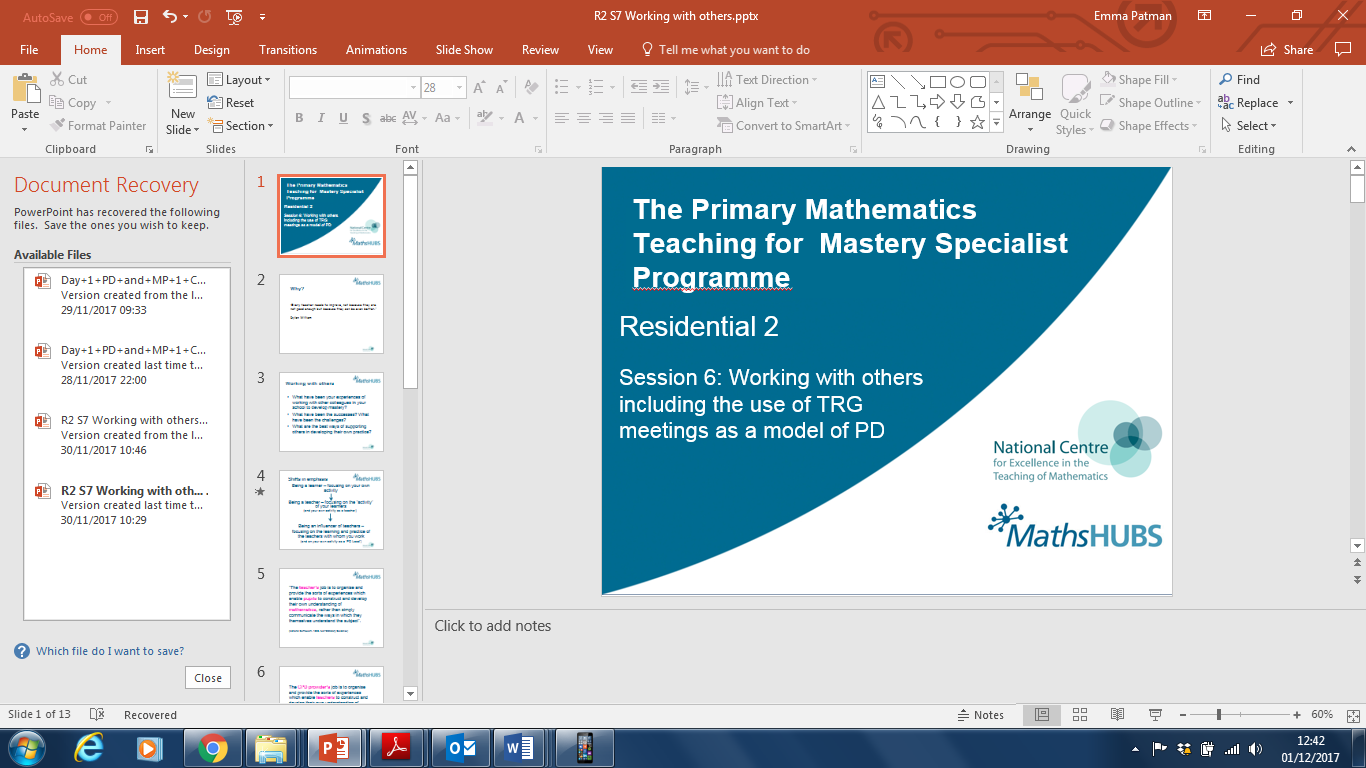 Other observations:                                                                                       Questions to ask:                                                                                      Strategies /Ideas / Techniques I will try as a result of today’s lesson: With thanks to T. Isherwood at East Midlands West Maths Hub Representation and Structure How is the mathematics represented and the structure exposed?Coherence What were the small steps throughout the lesson? Where were the big ideas seen?Mathematical Thinking How do the children deepen their understanding? When did the children have opportunity to reason and make connections?Fluency How are the pupils using known facts and strategies/methods accurately, flexibly and efficiently?Coherence What were the small steps throughout the lesson? Where were the big ideas seen?Variation How were the questions carefully crafted to expose key learning? How was the concept represented to secure understanding? What changed? What stayed the same? 